AFDELING A	LEESBEGRIPVRAAG 1	‘N LEESSTUKLees die volgende leesstuk noukeurig deur en beantwoord daarna die vrae wat volg:Blues 32, Saints 31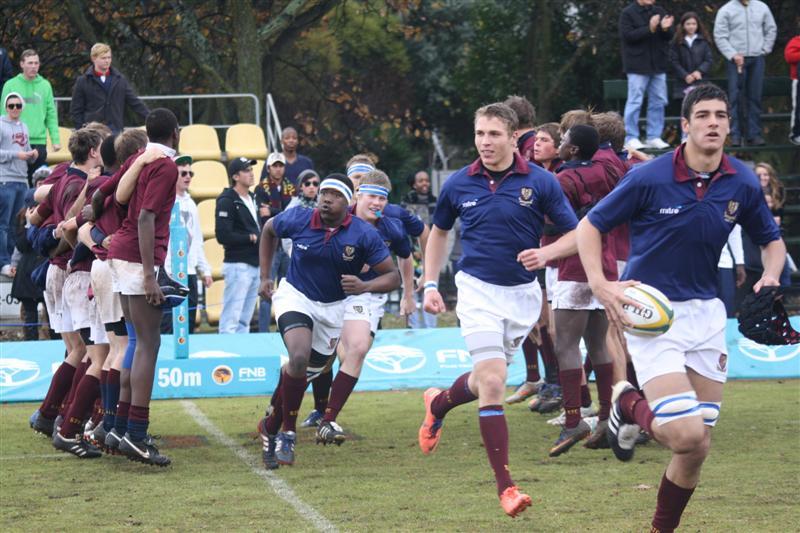 1.	St John's College en St Stithians College, twee top-skole in Johannesburg, het Saterdag hulle laaste wedstryd van die jaar gespeel. Die tuisspan het met 32-31 oor hulle aartsvyande Saints gewen .
2.	'n Toets later daardie middag tussen die Bokke en Engeland sou vervelig lyk in vergelyking met hierdie tentoonstelling van asemrowende, hardlopende skoolseunrugby uit die boonste rakke. 3.	Die gees langs die kant van die veld was net so intens soos die spel op die veld. Dit was ‘n gepaste einde vir 'n moeilike seisoen vir beide kante, en matriekleerlinge van beide spanne sal óf heerlike óf hartverskeurende herinneringe van hul finale skoolrugbywedstryd wegdra.
4.	Gespeel in minder as ideale weersomstandighede, sal hierdie FNB Classic Clash wedstryd onthou word vir die taai kompetisie tussen die voorspelers in die skrums, lynstane, losskrums en losgemale, en die agterlyne wat pragtige  hardlooprugby en uitstekende balvaardighede gelewer het. En ook, natuurlik, vir dáárdie drie!
5.	College agtsteman en Goue Leeus Cravenweekspeler, Thapelo Rapelewana, en sy losvoorspeler 	spanmaat, Thomas Workman, was kolossale spelers vir die tuisspan en het Saints se verdediging 	telkens op die proef gestel met die bal in die hand. Hulle kragtige laagvatte het ook ‘n groot impak 	gemaak op Saints se vermoë om die bal om die losgemaal te probeer vorentoe speel. 6.	Innocent Radebe het alles behalwe 5 van sy span se punte aangeteken, en sy spanmaat Dustin Kobrowisky, het beïndruk met sy krag en spoed. Sy sterk aanvalle is  met 'n wrede treffer op College losskakel, Bradley Jardine, gedemonstreer, wat 'n kollektiewe en simpatieke sug 	van die skare gelok het.7.	Twee laat drieë van Saints het skynbaar die wedstryd in die besoekers se guns beklink, maar hulle 	het nie rekening gehou met die pragdrie wat vanaf die afskop  deur Niels Kuhneman, Thomas 	Workman en senter  Murray Conway sou kom nie8.	Met ‘n minuut of twee op die skeidsregter se horlosie, het Workman die bal vanaf die afskop tussen die hele pak Saints voorspelers gewen en aan Conway versorg, wat naby die kantlyn gestaan het.Maklik was dit egter nie, want hy moes vier verdedigers klop om die oorwinning vir die Blues te verseël met 'n duik in die hoek wat ongekende vreugde op die tuispawiljoen tot gevolg gehad het en die moed van die Saints spelers en hulle ondersteuners uiteindelik die nekslag toegedien het. 9.	Die eerstespan se oorwinning het die kroon gespan op ‘n ongelooflike vertoning deur die tuisskool se spanne. St John’s het al vier die A-span wedstryde oor al die ouderdomsgroepe gewen, en het ook uitgeblink in hokkie waar die eerste hokkiespan die besoekende Saints met 4-0  gewys het hoe die spel gespeel moet word.Vertaal en aangepas uit: www.looklocal.co.zaVrae:1.1	Haal ‘n woord uit paragraaf 1 aan wat aandui dat die twee skole baie groot teenstanders is.	(1)1.2	Haal twee aparte woorde woorde uit paragraaf 3 aan wat dui op die kontrasterende gevoelens	van die matriekleerlinge van die twee skole.							(2)1.3	Watter instelling het hierdie wedstryd geborg?							(1)1.4	As iets ‘uit die boonste rakke’ is (par 2), beteken dit dat (kies een):	1.4.1	dit baie goed is;	1.4.2	dit baie skaars is;	1.4.3	dit baie hoog is.										(1)1.5	Op watter TWEE maniere het die spanne se agterlyne die skrywer van hierdie berig beïndruk?	(2)1.6	In paragraaf 4 lees ons: “En, natuurlik, vir dáárdie drie!”. Waarna verwys ‘dáárdie drie’?									(1)1.7	 Verduidelik in jou eie woorde wat die volgende uitdrukkings beteken deur die sinne 	te voltooi:	1.7.1	Thapelo en Thomas was ‘kolossale spelers’ (par. 5) beteken dat hulle . . . 		(1)	1.7.2	Om iemand LETTERLIK die ‘nekslag toe te dien’ (par. 8) beteken dat  jy . .	 .		(1)1.8	Vir wie sou die skare simpatiek gewees het in paragraaf 6?					(1)1.9	Sê of die volgende stelling WAAR of ONWAAR is en haal uit die leesstuk aan om jou 		antwoord te bewys.	1.9.1	Die weer was uitstekend.								(2)1.10	Watter ander redes (behalwe die eerstespan se oorwinning) was daar vir die St John’s 	ondersteuners om goed te voel oor die dag?							(1)1.11	Waar het hierdie berig vir die eerste keer verskyn?						(1)                                    [15]	VRAAG 2		‘N WIKIPEDIABLADLees die onderstaande Wikipedia-inskrywing deur en beantwoord dan die vrae wat volg.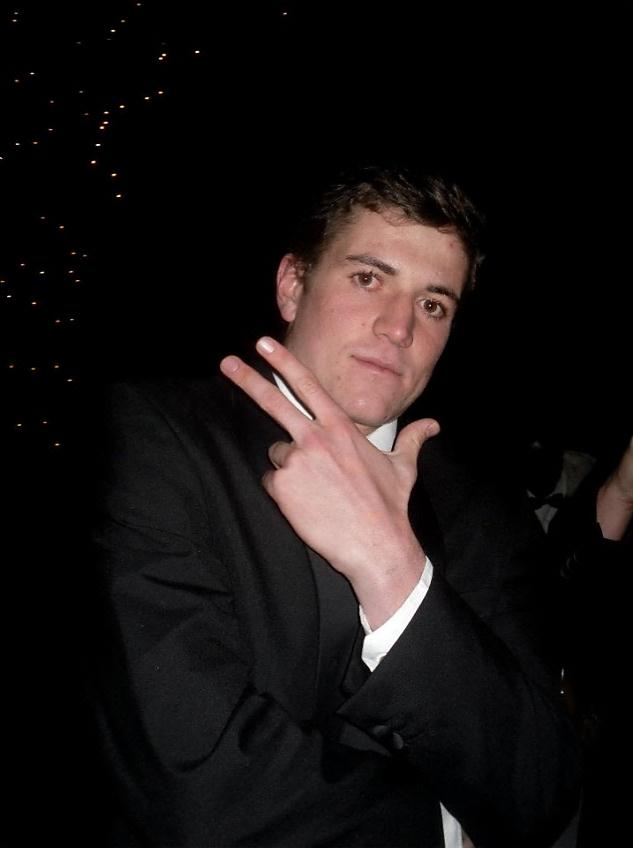 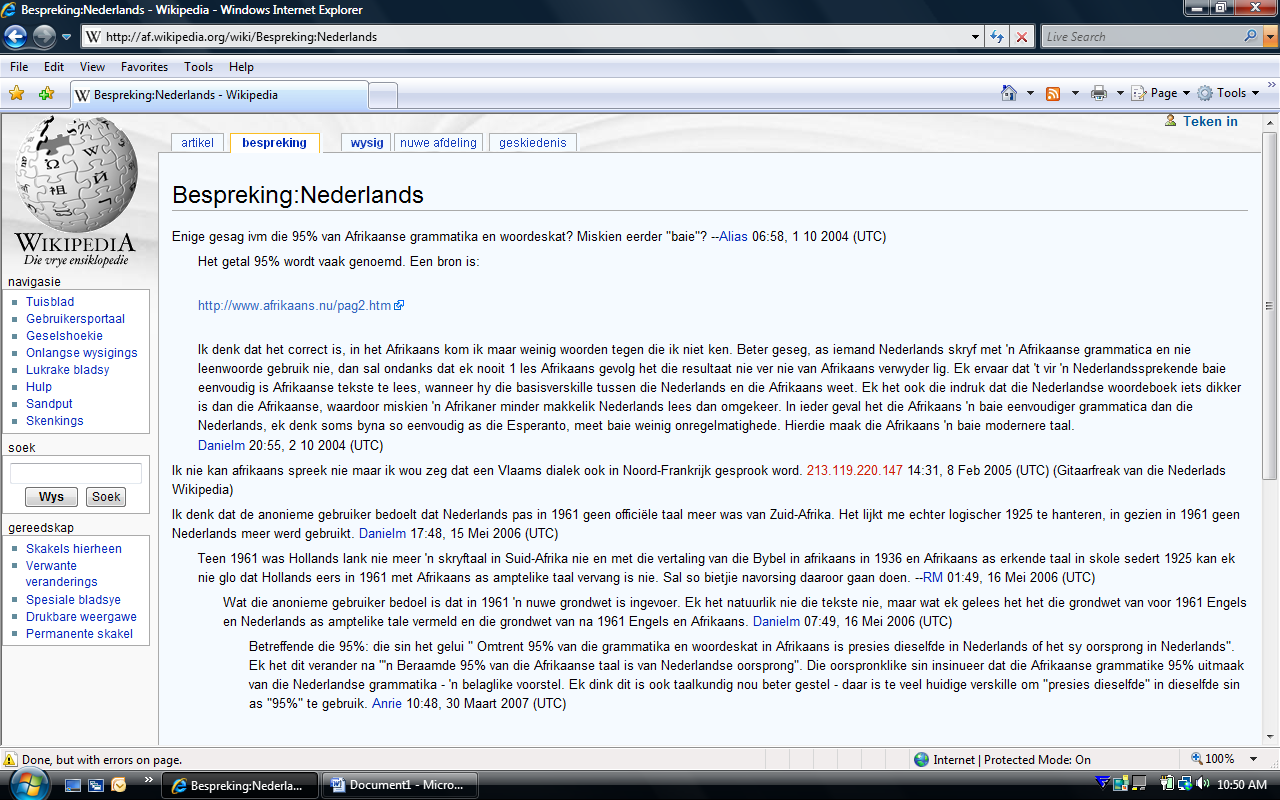 220 woordeVrae2.1	By watter webadres sou jy hierdie inligting van Murray op die internet kan sien?			(1) 2.2	Wat is Murray se bynaam?									(1)2.3	Hoe weet jy dat Murray ‘n uitstekende akteur is?						(1)2.4	Meneer Bosch is ‘n ‘voormalige’ huismeester van Clarke. Dit beteken (kies EEN):	2.4.1	Hy was ‘n rukkie gelede ‘n huismeester in Clarke gewees.	2.4.2	Hy was een van die voorste en beste huismeesters in Clarke.	2.4.3	Hy was so ‘n bietjie mal gewees toe hy huismeester was.				(1)2.5	Murray sowel as Meneer Bosch word in hierdie leesstuk as ‘legendes’ beskryf. Verduidelik in jou eie woorde wat ‘n ‘legende’ is in die konteks van hierdie leesstuk.		(1)2.6	Gee twee bewyse dat Murray as tiener nie net by St John’s baie bekend is nie.			(2)2.7	Wat, dink jy, probeer Huisgenoot sê deur vir Murray met Matt Damon te vergelyk?		(1)2.8	Sê of die volgende stelling WAAR of ONWAAR is, en haal uit die leesstuk aan om jou antwoord te motiveer:		2.8.1	Murray sal altyd by St John’s onthou word omdat hy ‘n skoolprefek was.			(2)													[10]VRAAG 3		‘n Spotprent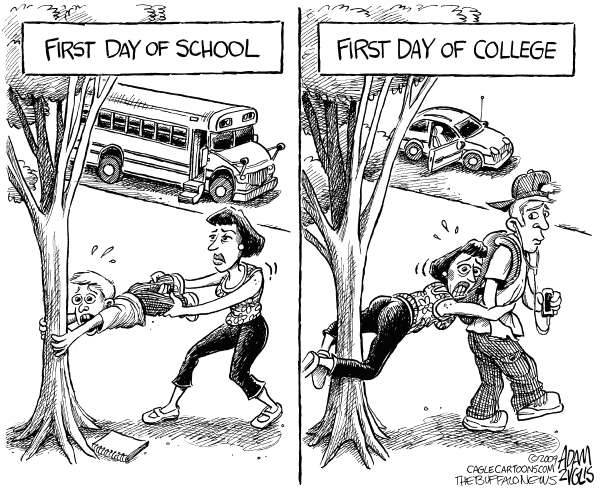 Vrae:3.1	Verduidelik kortliks die humor in hierdie spotprent.						(2)3.2	Noem enige TWEE maniere waarop die seun in raampie 2 geteken is wat aandui  dat hy ‘n 	stereotipiese universiteitstudent is.								(2)3.3	Watter woord beskryf die ma se emosionele toestand in die tweede raampie die beste?	Kies EEN en skryf dit vol uit:	3.3.1	verlig	3.3.2	beangs	3.3.3	kwaad											(1)[5]AFDELING B:	OPSOMMINGVRAAG 4	Lees die volgende gids goed deur. Som dan die VYF belangrikste stappe op wat jy 			moet neem nadat die kelner jou ‘n glas wyn in ‘n restaurant geskink het om te proe.		(a)	Nommer jou stappe van 1-5.(b)	Jou opsomming moet 70 woorde lank wees, of jy sal punte verloor.(c)	Skryf jou lys sover moontlik in jou eie volsinne – moenie direk uit die teks aanhaal nie.(d)	Moenie meer as een sin oor elke stap skryf nie.(e)	Skryf die aantal woorde wat jy gebruik het aan die einde van jou opsomming neer.(f)	Begin elke sin met ‘n werkwoord, bv. ‘Bestudeer die wynlys . . .’, ‘Vra die kelner . . . ’HOE OM WYN IN ‘N RESTAURANT TE PROE SOOS ‘N KENNER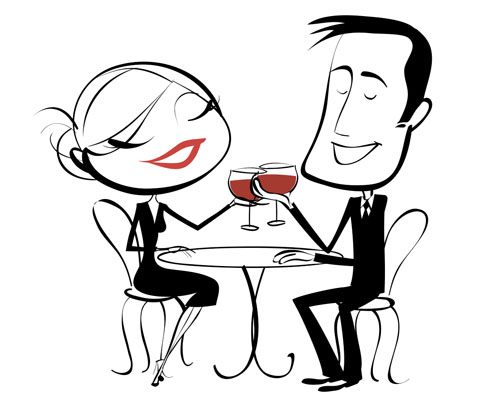 Wanneer jy oud en ryk genoeg is om jou meisie na iets beters as die plaaslike Spur te neem vir ‘n romantiese aandete, is die kanse goed dat die kelner jou gaan vra of jy die wynlys wil sien. Nadat jy ‘n bottel gekies het, sal hy jou ook vra of jy die wyn eers wil proe. As jy jou meisie wil beïndruk, sal jy hom in die positief beantwoord. Die volgende metode sal jou soos ‘n wynkenner laat lyk.●	Die kelner sal ‘n kwart glas wyn skink. Sowel rooi as wit wyn behoort deurskynend te wees – nooit 	troebel nie. Wanneer jy die glas teen die lig ophou sodat jy die kleur kan vasstel is dit raadsaam om 	die glas effens na die een kant te kantel.●	Om suurstof by die wyn in te meng sodat dit kan ‘asemhaal’ en die geure kan vrylaat, moet jy die 	wyn rondspoel in die glas. Strepies wyn sal dan ook aan die glas vasklou wat ‘n aanduiding is van hoe 	alkoholies sterk die wyn is: hoe hoër die alkoholiese inhoud, hoe meer wyn sal klou aan die glas.●	Die volgende stap is om die wyn goed te ruik sodat jy die aroma of ‘neus’ van die wyn kan 	toets. Indien dit ‘n muwwerig of stowwerig reuk het, of net gewoon sleg ruik, kan jy seker wees die 	wyn is ‘gekurk’ of is nie meer drinkbaar nie.●	Die hele idee is uiteindelik tog om die wyn te drink. Indien die wyn die vorige stap geslaag het, neem 	‘n teugie daarvan en laat dit oor al die smaakkliere in jou tong en tandvleis spoel. Wees tog net 	versigtig: jy is nie nou besig om jou mond met Listerene uit te spoel nadat jy jou tande geborsel het 	nie! Wees subtiel!●	Normaalweg sou jy die wyn uitspoeg nadat jy dit geproe het, maar nie met hierdie geleentheid nie. 	Sluk die mondjievol wyn en beoordeel die nasmaak daarvan. Tensy jy regtig nie van die wyn se 	smaak hou nie, vra dan vir die kelner om julle glase te skink. Vertaal en verwerk uit 150 Things Every man Should Know – Gareth MayAFDELING C:	POËSIEVRAAG 5	SEFAPANO			Johan Lodewyk Marais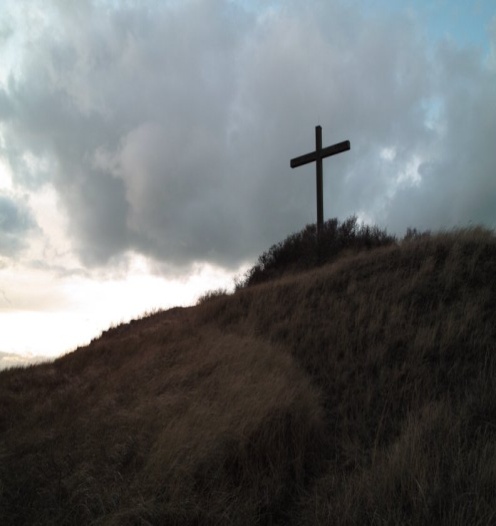                                                                               Kruis                                                                          na die                                                                    opslaan                                                                  ons oë                                                                      waarheen ons                                                                         op die berg                                                                              ditapole                                                                                   mekopu                                                                                         poone                                                                                             dikgoho                                                                                                dipodi                                                                                                     dipere                                                                                                         dikgomo                                                                                                          vir reën                                                                                                       gaan bid                                                                                                  sing                                                                                             met ‘n stok                                                                                          agter die moruti                                                                                     werksklere                                                                                 mense in                                                                            komberse                                                                           vroue met kopdoeke                                                                                 stofbesaai                                                                                    deur die suurveld                                                                                          beweeg                                                                                             begin die stoet 				                                            kom hulle bymekaar        				                                                   van Hlomisa 					                                 aan die voet Vrae:	5.1	Watter TWEE funksies het die ongewone tipografie wat in hierdie gedig gebruik is?		(2)5.2	Haal twee agtereenvolgende woorde aan wat ‘n negatiewe beeld van die omgewing 	skep.												(2)5.3	Wat is ‘n ‘moruti’ (reël 18)?									(1)5.4	Om watter rede stap hierdie mense teen die berg op?						(1)5.5	Verduidelik die hiërargie in die volgorde van die volgende woorde:	‘dikgomo, dipere, dipodi, dikgoho, poone, mekopu, ditapole’.					(2)5.6	Verduidelik die letterlike en figuurlike betekenisse agter die woorde ‘waarheen ons ons 	oë opslaan na die Kruis’.									(2)[10]VRAAG 6	ONGESIENE GEDIGROETINE			Helene du Toit	Vieruur verlaat ek die vier mure 
	van my vaal kantoor,
	staan in die propvol hysbak	waar almal mekaar ongemerk dophou,5	wag verveeld vir die bus,
	verstik in die enjindampe
	en soek die bekende bakens.
	Strak gesigte klim op, 
	klim af,
10	die tannie wat haar pakkies vergeet,
	die blymoedige vroutjie van Melville
	- hoekom glimlag sy altyd?
	Dan Wespark, Vyfdelaan-suid,
	Linden, die garage in Agtstestraat
15	waar ’n groot vragmotor dwarsoor staan
	en ons wag en wag.
	Af in Derdelaan tot by die huis,
	die woonstel wat gryswit wink
	en stil vir my wag.
20	Later, voor die bedlampie kwyn,
	lees ek van Ingrid en haar bitterbessietyd.
	Dus, die finale konklusie van die dag:
	bessiebos se takke is kaal in die winter
	en wanneer die wag-’n-bietjiebessies groei
25	is dit bitter.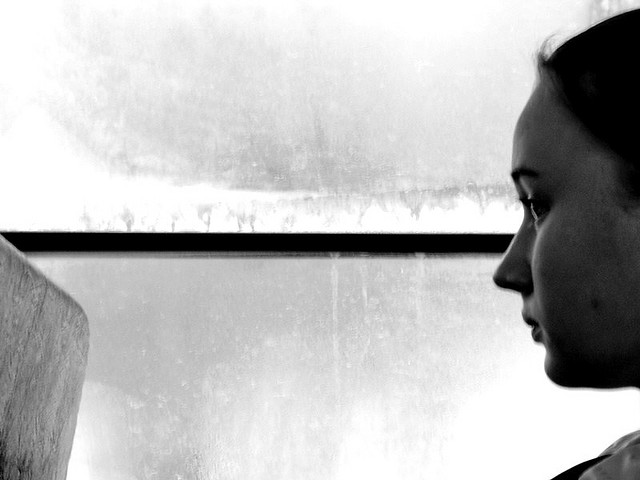 Vrae:6.1	Na watter ‘roetine’ verwys die titel van die gedig?						(2)6.2	Watter poëtiese stylfiguur kry ons in die eerste twee versreëls?					(1)6.3	Waar vergeet die tannie in reël 10 haar pakkies?							(1)6.4	Hoe verskil die vroutjie van Melville (r.11) van die spreker in die gedig? 	As deel van jou antwoord, haal ‘n woord in die gedig aan wat jy met elkeen sal assosieer.	(2)6.5	Noem twee onplesierige dinge wat die spreker ervaar oppad huis toe.				(2)6.6	Watter bekende gedig lees die spreker voordat sy aan die slaap raak?				(1)6.7	Gee een woord wat die gemoedstemming van hierdie gedig saamvat.				(1)													[10]VRAAG 7	IN EN UIT			andre letoit		ek wil wys wees		sonder om oud te word		ek wil ‘n vrou trou		en wil my kinders se hande vashou	5	maar ek wil nooit middeljarig seniel		in my onderbroek sit en koerantlees nie		ek wil god leer ken		maar ek wil nie kerk toe gaan nie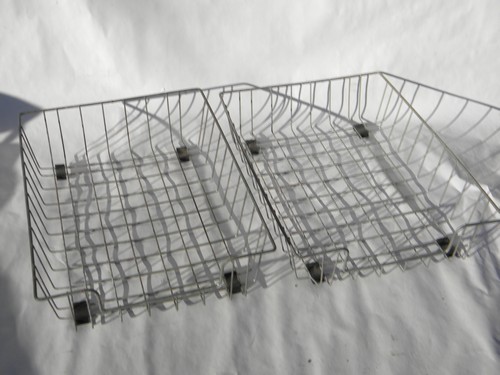 		ek wil dans en kerjol	10	maar ek wil nie as ‘n vuilbaard dronklap vrek nie		maar as ek dan mόét sterwe		gaan ek liewers reguit dood		as om my hele lewe lank stadig oud te word		agter ‘n lessenaar met ‘n afgekoude pen	15	en twee draadmandjies		wat weemoedig uitroep:		in en uitVrae:7.1	In hierdie gedig wil die spreker verskillende menslike behoeftes vervul.	Haal telkens ‘n reël aan vir elkeen van die volgende behoeftes:	7.1.1	Die mens se behoefte om lief te hê en te beskerm.	7.1.2	Die mens se behoefte vir intellektuele volwassenheid.	7.1.3	Die mens se behoefte vir spirituele groei.	7.1.4	Die mens se behoefte aan waardigheid.							(4) 7.2	In reël 9 lees ons die spreker wil dans en ‘kerjol’.	Wat, dink jy, doen ‘n mens as jy ‘kerjol’?								(1)7.3	Verduidelik die uitdrukking ‘vuilbaard dronklap’ in jou eie woorde.				(1)7.4	In reël 12 lees ons dat die spreker eerder ‘reguit’ dood wil gaan. 	Verduidelik in jou eie woorde wat hy hiermee bedoel.						(1)7.5	Die kantoorwerker kou sy pen (reël 14) omdat hy (kies een en skryf dit vol uit):	7.5.1	senuweeagtig is	7.5.2	bang is vir sy stadige dood	7.5.3	verveeld is										(1)7.6	Waarvoor sou ‘n mens gewoonlik die ‘in en uit’ mandjies op jou lessenaar gebruik?		(2)[10]AFDELING D	KOMMUNIKATIEWE TAALVRAAG 8	SINSTRUKTUREBestudeer die strokiesprent hieronder en herskryf dan die sinne soos aangedui.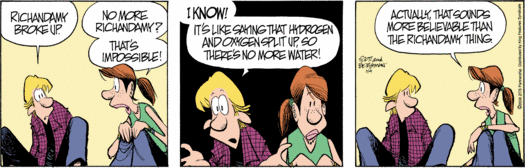 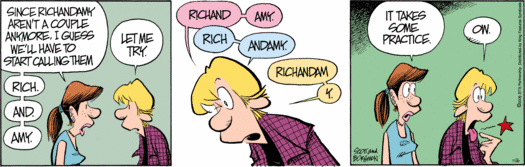 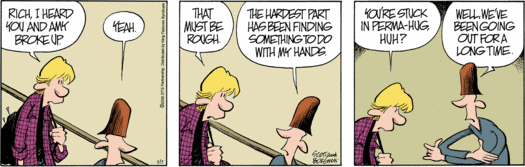 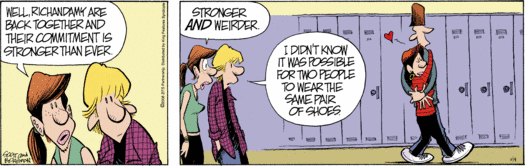 Verwys na die vorige bladsy se strokiesprent en verander telkens die sinne hieronder soos aangedui:8.1	Jeremy sê vir Sarah: “Ek moet iets ongeloofliks deel!”	Jeremy sê vir Sarah dat . . . 									(1)8.2	Sarah vra vir Jeremy of hy heeltemal seker is van die feite.	Sarah vra: “. . . , Jeremy?”									(1)8.3	Die ander skoolkinders sal môre hierdie nuus by die skool hoor.	Hierdie nuus . . . 										(1)8.4	Sy een oog is desperaat deur Jeremy toegemaak om te konsentreer.	Jeremy . . . 											(1)8.5	Ons moet hulle nou Nick en Kinvarah noem, want hulle het met mekaar uitgemaak.	Aangesien . . .											(1)8.6	Jeremy oefen ‘n rukkie om Nick en Kinvarah te sê. Sy tong het vreeslik seer geword.		Nadat . . . 											(2) 8.7	Jeremy gaan vind vir Nick by die skool om vir hom te troos. 	Jeremy gaan vind vir Nick by die skool sodat . . . 						(1)8.8	Nick se arms het in ‘n permanente drukkie vasgesit. Hulle was vir maande lank om Kinvarah.	Nick se arms, wat . . .										(1)8.9	Nickenkinvarah het gelukkig weer opgemaak en hulle vriende was baie bly om hulle saam te sien.	Oor ‘n rukkie . . .										(2)8.10	Nickenkinvarah het breë glimlagte op hulle gesigte gehad.						Op die oomblik . . . 										(1)8.11	Hulle het ware liefde en Nick se skoene met mekaar gedeel.	Hulle het sowel . . . 										(1)8.12	Sal Nickenkinvarah ooit weer sonder mekaar by St John’s gesien word?		Nee, . . . 											(1)8.13	Hulle neem dikwels lang romantiese stappies langs Long Walk af.	Hulle hou daarvan . . . 										(1)8.14	Almal is op hulle troudag gereed om hulle ‘Nickenkinvarahamblersmith’ te noem.	Almal behoort . . . 										(1)[16]VRAAG 9	WOORDSTRUKTUREBestudeer die onderstaande strokiesprent en doen elke keer wat tussen hakies gevra word. Skryf slegs die nommer van die vraag en die korrekte antwoord in jou antwoordskrif neer.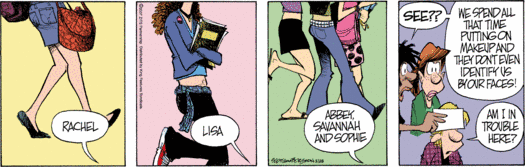 Rachel dra ‘n baie kort 9.1 (rok - verkleining) wat haar 9.2 (baie+maer - intensiewe vorm) beentjies tentoonstel soos sy 9.3 (na/toe/vir - kies die korrekte voorsetsel) haar volgende klas stap. Duidelik mag die leerlinge slenterdrag skool toe dra 9.4 (i.p.v. - skryf die afkorting uit) ‘n skooluniform. Haar 9.5 (swaai - deelwoord) rooi handsakkie is baie modieus. Lisa is baie lief daarvoor om 9.6 (hemp - meervoud) te dra wat haar plat magie afwys. Sy is ook daarvoor lief om met 9.7 (vou – deelwoord) arms te loop na waar sy wil wees. Haar 9.8 (pragtig – korrekte vorm) hare hang altyd ‘n dik los bos by haar rug af. Sue 9.9 (wie/wat) langs Danni loop het die 9.10 (lank - oortreffende trap) bene in die skool. Sy is heeltemal9.11 (onbewus/bewusteloos/onbewusteloos - kies die regte woord) van die effek wat sy op die arme seuns het wanneer sy besig is om op die skoolterrein 9.12 (rondloop - korrekte vorm van die woord). Danni 9.13 (argument - korrekte vorm) dat die skooldag baie later moet begin – om  9.14 (09.00 – skryf in woorde). Yvonne gaan al drie dae uit met Danni en 9.15 (hulle/hulle se/hulle s’n - korrekte vorm) ouers voel nie te gelukkig daaroor nie.  ‘n Mens moet weet dat as 9.16 (hy/sy/jy - kies die korrekte voornaamwoord) so iets doen, gaan daar net probleme wees in ‘n konserwatiewe samelewing.½ x 16 = [8]VRAAG 10	TAALKOMMUNIKASIEKyk na die prentjie hieronder en voer dan die instruksies uit by die vrae wat volg.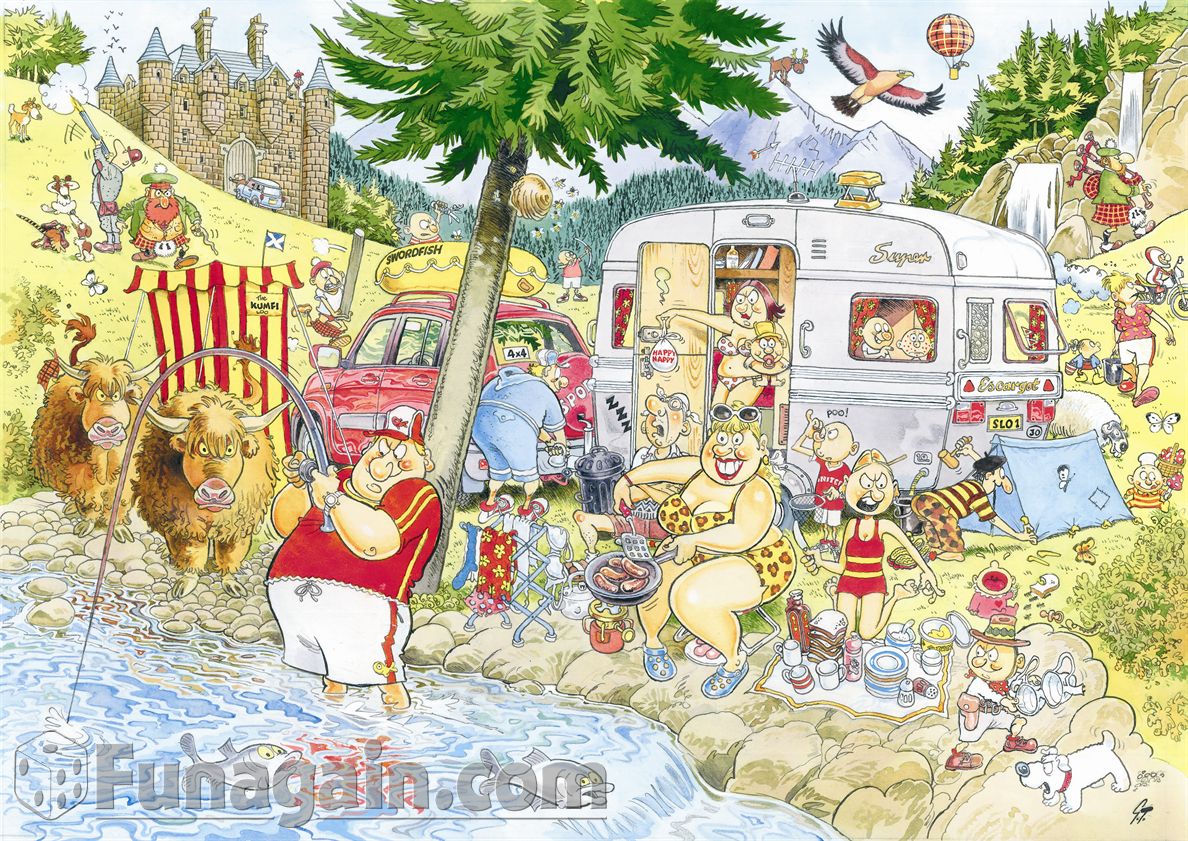 Elke respons moet 15 – 20 woorde lank wees. Jy kan een of twee sinne by elke respons skryf.10.1	Die eienaar van die plaas (nommer 1) is smoorkwaad vir die familie wat sommer op sy land kom 	kampeer het. Skryf neer wat hy dink terwyl hy naderstap om hulle te konfronteer.		(2)10.2	Die man wat visvang (nommer 2) is baie opgewonde, want ‘n groot vis het gebyt. Skryf neer wat           	hy triomfantelik vir sy vrou agter hom skree.							(2)10.3	Die oudste dogter (nommer 3) het so pas die babatjie se vuil doek omgeruil. Dit was vieslik en 	sy is onseker wat sy nou met die vuil doek moet doen. Skryf neer wat sy dink.			(2)													[6]Totaal: 100 punteBESTE ALEXANDER CHRISTOPHER, ALEXANDRE JERZY ALAIN, ANDREW KASEBA, ANTHONY DOMENIQUE, ASHIN, BARRY MARTIN, BHAVEEN, BOGOSIBOTSILE KHUMO, BRADLEY, BRADLEY JOHN, BRADLEY WILLIAM, BRYAN LESLIE, CAMERON JOHN, CAMERON LEITH JAMES, CHAD CONNERY, CHARLES  ALLYZZANO-LUQ, CHRISTOPHER BRIAN, CRAIG JONNATHAN, CULLUM DONALD, DANIEL FRANTISEK, DAVID, DAVID MICHAEL, DIMITRI, DYLAN ABRAHAM, DYLAN TIM, DYLAN VICTOR, FAIZEL, GEORGE MATHEW NICOLAS, GERALD VICTOR, GERHARD, GREGORY DEVON, GREGORY GRIFFITHS, HIMAL, IRAKLI, IVAN, IVAN JACQUES, JACK MICHAEL, JACQUES, JACQUES MARIUS, JAMES EDWARD ROYSTON, JAMES HENRY, JAMES KINLOCH, JAMES WILLIAM FULLER, JAMIE, JAMIE DANIEL, JARRYD SHAUN, JASON, JASON WILLIAM, JODY, JOHN ALEXANDER, JOHN MARC, JOHNATHAN CHARLES, JONATHAN ALEXANDER, JONATHAN LEANDER THOMAS, JONATHON ROBERT, JOSHUA PAUL, JULIAN GILES, KADE MATTHEW, KEEGAN, KEVIN MARK, KISHAN YASVANTRAI, KYLE BERNHARD, KYLE MORGAN, LAURENCE ALEXANDER, LEE-JEAN, LEON ETIENNE, LIAM EYRE, LIAM LESLIE, LUKE, MARCUS GUY DRUMMOND, MARIUS, MATTHEW, MATTHEW GARY, MATTHEW OLIVER, MATTHEW PAUL, MICHA SEBASTIAN, MICHAEL NICHOLAS, MILAN, MOHAMED, MOHAMED ISMAIL, MOHAMMED, MOHAMMED, MUHAMMED, MUHAMMED-ISMAIL, MURRAY KILGOUR DAVISON, MURRAY MARK, NABEEL, NICHOLAS DAVID, NICHOLAS JAMES, NICHOLAS JOHNSON, NICHOLAS PETER, NICHOLAS-JOHN, NIELS, OSCAR LIQUITO, OWEN GLYN, PATRICK MOLYNEAUX, PAUL ASSIMAKIS, PIERRE JACQUES DE VAAL, PRANEL, PRASHIL, RIVONINGO KEITH, ROSS JAMES, ROSS JAMES, RUEY SHIUAN, RUSSEL GLENN, SAMEER RAJESH, SAMUEL SHAER, SCHALK JOHAN, SEMUNONOKA OLIVANDRE, SEPTIMUS, SHANEEL, SHANNON, SIPHO, THABO, THOMAS ARTHUR, WAZEER AHMED, WESLEY CHARALAMBOUS, WESLEY DYLAN, WILLIAM LOUIS GEORGE EN YOUCHEN AARON: DANKIE EN GENIET DIE VAKANSIE! MH, ELC EN MCJ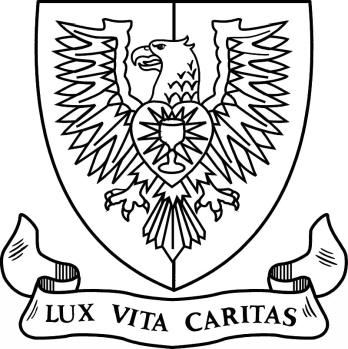 ST JOHN’S COLLEGE AFRIKAANS EERSTE ADDISIONELE TAAL : VRAESTEL 1ST JOHN’S COLLEGE AFRIKAANS EERSTE ADDISIONELE TAAL : VRAESTEL 1ST JOHN’S COLLEGE AFRIKAANS EERSTE ADDISIONELE TAAL : VRAESTEL 1ST JOHN’S COLLEGE AFRIKAANS EERSTE ADDISIONELE TAAL : VRAESTEL 1ST JOHN’S COLLEGE AFRIKAANS EERSTE ADDISIONELE TAAL : VRAESTEL 1Tyd: 2 ½ uur		           							                       100 punte MH									            2012 HV Proefeksamen												Instruksies:Hierdie vraestel bestaan uit VIER afdelings: 	                 Afdeling A: 	Leesbegrip		30 punte	                 Afdeling B:	            Opsomming		10 punte	                 Afdeling C:	            Poësie			30 punte	                 Afdeling D:	            Taal			30 punteBeantwoord al die vrae in al die afdelings.Begin elke afdeling op ‘n nuwe bladsy.Sterkte en geniet die eksamen!											Tyd: 2 ½ uur		           							                       100 punte MH									            2012 HV Proefeksamen												Instruksies:Hierdie vraestel bestaan uit VIER afdelings: 	                 Afdeling A: 	Leesbegrip		30 punte	                 Afdeling B:	            Opsomming		10 punte	                 Afdeling C:	            Poësie			30 punte	                 Afdeling D:	            Taal			30 punteBeantwoord al die vrae in al die afdelings.Begin elke afdeling op ‘n nuwe bladsy.Sterkte en geniet die eksamen!											Tyd: 2 ½ uur		           							                       100 punte MH									            2012 HV Proefeksamen												Instruksies:Hierdie vraestel bestaan uit VIER afdelings: 	                 Afdeling A: 	Leesbegrip		30 punte	                 Afdeling B:	            Opsomming		10 punte	                 Afdeling C:	            Poësie			30 punte	                 Afdeling D:	            Taal			30 punteBeantwoord al die vrae in al die afdelings.Begin elke afdeling op ‘n nuwe bladsy.Sterkte en geniet die eksamen!											Tyd: 2 ½ uur		           							                       100 punte MH									            2012 HV Proefeksamen												Instruksies:Hierdie vraestel bestaan uit VIER afdelings: 	                 Afdeling A: 	Leesbegrip		30 punte	                 Afdeling B:	            Opsomming		10 punte	                 Afdeling C:	            Poësie			30 punte	                 Afdeling D:	            Taal			30 punteBeantwoord al die vrae in al die afdelings.Begin elke afdeling op ‘n nuwe bladsy.Sterkte en geniet die eksamen!											Tyd: 2 ½ uur		           							                       100 punte MH									            2012 HV Proefeksamen												Instruksies:Hierdie vraestel bestaan uit VIER afdelings: 	                 Afdeling A: 	Leesbegrip		30 punte	                 Afdeling B:	            Opsomming		10 punte	                 Afdeling C:	            Poësie			30 punte	                 Afdeling D:	            Taal			30 punteBeantwoord al die vrae in al die afdelings.Begin elke afdeling op ‘n nuwe bladsy.Sterkte en geniet die eksamen!											AFDELINGVRAAGLEERUITKOMSASSESSERING-STANDAARDPUNTELeesbegrip122.1, 2.215222.1, 2.210322.1, 2.25Opsomming42, 42.1, 4.210Poësie522.1, 2.4, 2.510622.1, 2.4, 2.510722.1, 2.4, 2.510Taalvaardigheid844.1, 4.2, 4.316944.1, 4.28103, 42.2, 3.2, 4.26